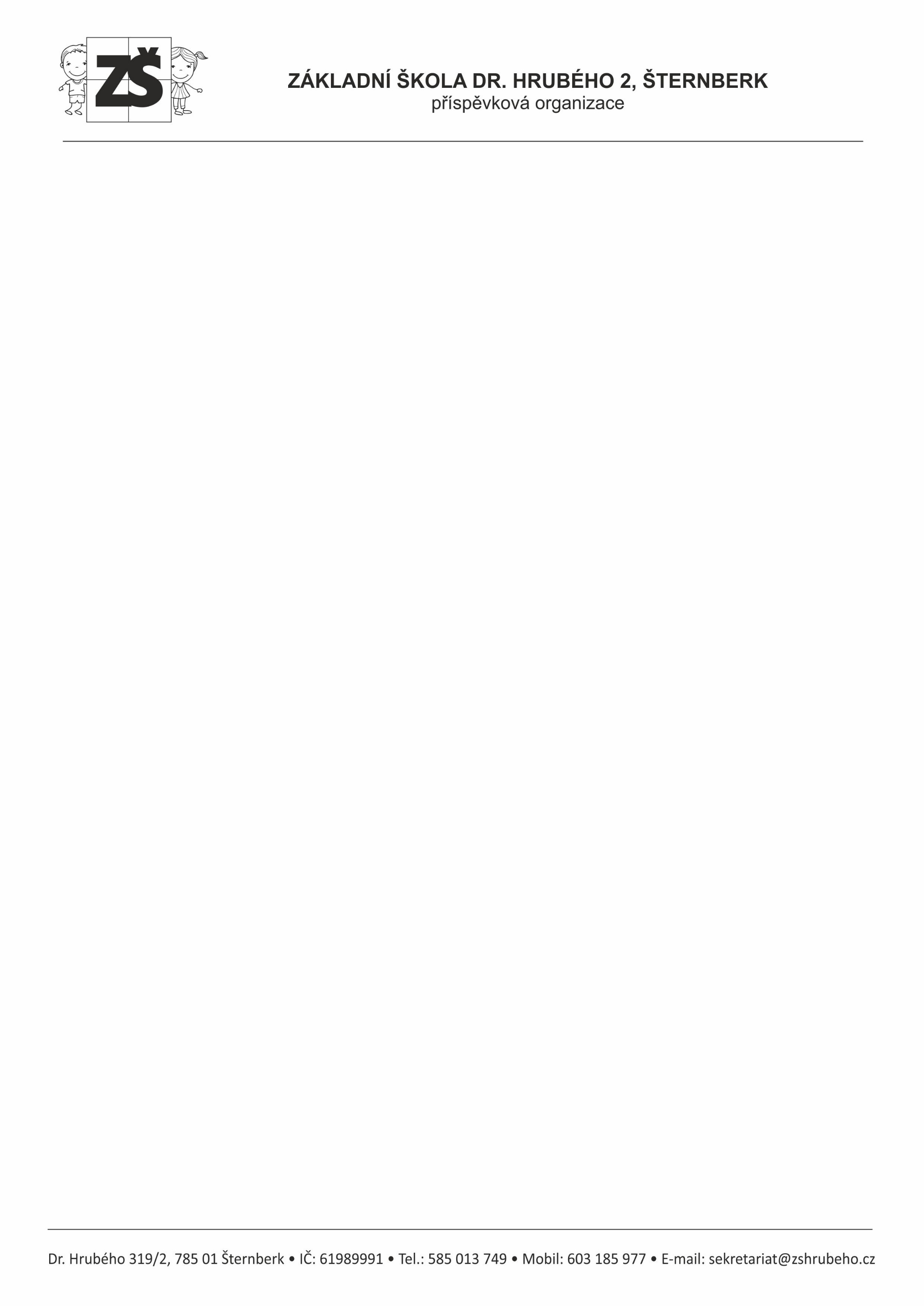                                    OBJEDNÁVKAObjednávající:Základní škola Dr. Hrubého 2 Šternberk,příspěvková organizacePříjemce objednávky:Objednáváme u Vás:Interní údaje:Adresa:      Dr. Hrubého 319/2, 785 01  ŠternberkIČ:              61 989 991Číslo účtu: 19-1213780287/0100Vedený u:   Komerční banka, pobočka ŠternberkVyřizuje:    BenešTelefon:     585 094 030Mobil:        603 185 977E-mail:      sekretariat@zshrubeho.czAdresa: Ludvík Kozelek, obchodní zástupceChlazení Nečas s.r.o.Hradisko 433664 01  Bílovice nad SvitavouIč:   06975381Tel: 774 124 566Email: obchod@chlazeni-necas.cz  Č.obj.:   47 / 2021Datum: 25.5.2021PoložkaPředmět objednávky     Cena celkem (vč. DPH)+ poštovné (balné)1 ksVybudování klimatizace  v místnosti serveru školy79.533,- Kčpoznámkaprohlašujeme, že tato objednávka je pro nás závaznážádáme Vás o potvrzení naší objednávky na uvedený mailPříkazce operace:Mgr. Lenka Hlaváčková, ředitelka školySprávce rozpočtu:Pavlína ManováFinanční zdroje:provozObjednává:Mgr. Beneš